ROTARY INTERNATIONAL es  una organización de servicio a la sociedad, compuesta por 35.500 clubes con un total de 1.226.000 socios, distribuidos en 200 países. Su objetivo principal es reunir a líderes empresariales y profesionales, con el fin de prestar servicios humanitarios en sus comunidades, promover elevadas normas de ética en todas las ocupaciones y contribuir a fomentar la buena voluntad y la paz en el mundo. Fundada en Chicago en 1905 como la primera organización mundial de clubes dedicada al servicio voluntario.Entre sus metas destaca llevar a cabo proyectos para abordar los problemas del mundo actual: Promoción de la PazLucha contra las enfermedadesSuministro de agua potableSalud materno-infantilApoyo a la educaciónDesarrollo de las economías localesEspaña cuenta con unos 5.000 rotarios. Está compuesto mayoritariamente por profesionales y empresarios que dedican de forma voluntaria parte de su tiempo libre a desarrollar proyectos solidarios y benéficos para ayudar a las comunidades más vulnerables, tanto a nivel local como internacional.https://www.rotary.org/es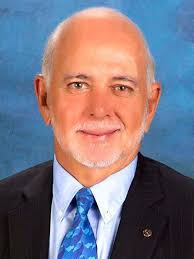 Barry Rassin, presidente de Rotary Internationbal 2018/2019, Rassin cuenta con un MBA en Salud y Gestión Hospitalaria de la University of Florida. Recientemente se jubiló después de prestar 37 años de servicio en calidad de presidente del Doctors Hospital Health System, donde funge ahora como asesor. Es miembro vitalicio de la American Hospital Association.  En sus propias palabras, Rotary tiene como una de sus misiones la Salud de todo el Planeta.                                                                  3“Sé la inspiración para que ayudes a Rotary a pasar de la reacción a la acción. Examinemos detenidamente los temas medioambientales que afectan la salud y el bienestar en todo el mundo y hagamos todo lo posible por ayuda”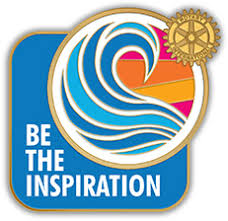 